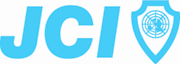 	(Signature of Chapter President)	(Date, mm/dd/yyyy)  	(Signature of State President)	(Date mm/dd/yyyy)	(Signature of National President)	(Date mm/dd/yyyy)Please ensure that all the above  required signatures are obtained as requestedbefore submitting application to the JCI Headquarters.IMPORTANT: If courier shipment is required, kindly provide the STREET ADDRESS ↑ (no P.O. box, please) APPLICATION FOR SENATORSHIPAPPLICATION FOR SENATORSHIPAPPLICATION FOR SENATORSHIPAPPLICATION FOR SENATORSHIPAPPLICATION FOR SENATORSHIPAPPLICATION FOR SENATORSHIPAPPLICATION FOR SENATORSHIPAPPLICATION FOR SENATORSHIPAPPLICATION FOR SENATORSHIPAPPLICATION FOR SENATORSHIPAPPLICATION FOR SENATORSHIPAPPLICATION FOR SENATORSHIPAPPLICATION FOR SENATORSHIPAPPLICATION FOR SENATORSHIPAPPLICATION FOR SENATORSHIPAPPLICATION FOR SENATORSHIPAPPLICATION FOR SENATORSHIPAPPLICATION FOR SENATORSHIPSUBMIT APPLICATION TO:SUBMIT APPLICATION TO:SUBMIT APPLICATION TO:SUBMIT APPLICATION TO:SUBMIT APPLICATION TO:SUBMIT APPLICATION TO:PROCESSING AND SHIPMENT:PROCESSING AND SHIPMENT:PROCESSING AND SHIPMENT:PROCESSING AND SHIPMENT:PROCESSING AND SHIPMENT:PROCESSING AND SHIPMENT:PROCESSING AND SHIPMENT:PROCESSING AND SHIPMENT:PROCESSING AND SHIPMENT:PROCESSING AND SHIPMENT:PROCESSING AND SHIPMENT:PROCESSING AND SHIPMENT:Junior Chamber InternationalATTN: Senate AdministratorTel: (1)(636)449-3100FAX: (1)(636)449-3107E-mail: senate@jci.ccJunior Chamber InternationalATTN: Senate AdministratorTel: (1)(636)449-3100FAX: (1)(636)449-3107E-mail: senate@jci.ccJunior Chamber InternationalATTN: Senate AdministratorTel: (1)(636)449-3100FAX: (1)(636)449-3107E-mail: senate@jci.ccJunior Chamber InternationalATTN: Senate AdministratorTel: (1)(636)449-3100FAX: (1)(636)449-3107E-mail: senate@jci.ccJunior Chamber InternationalATTN: Senate AdministratorTel: (1)(636)449-3100FAX: (1)(636)449-3107E-mail: senate@jci.ccJunior Chamber InternationalATTN: Senate AdministratorTel: (1)(636)449-3100FAX: (1)(636)449-3107E-mail: senate@jci.ccPlease allow approximately three weeks for processing and mailing from the JCI Headquarters. Package will be shipped by: Regular Mail, unless otherwise indicated. Delivery may take up to six weeks. UPS (courier service), which provides fast and guaranteed delivery to most regions. Shipping cost: Europe – US$65.00*Please allow approximately three weeks for processing and mailing from the JCI Headquarters. Package will be shipped by: Regular Mail, unless otherwise indicated. Delivery may take up to six weeks. UPS (courier service), which provides fast and guaranteed delivery to most regions. Shipping cost: Europe – US$65.00*Please allow approximately three weeks for processing and mailing from the JCI Headquarters. Package will be shipped by: Regular Mail, unless otherwise indicated. Delivery may take up to six weeks. UPS (courier service), which provides fast and guaranteed delivery to most regions. Shipping cost: Europe – US$65.00*Please allow approximately three weeks for processing and mailing from the JCI Headquarters. Package will be shipped by: Regular Mail, unless otherwise indicated. Delivery may take up to six weeks. UPS (courier service), which provides fast and guaranteed delivery to most regions. Shipping cost: Europe – US$65.00*Please allow approximately three weeks for processing and mailing from the JCI Headquarters. Package will be shipped by: Regular Mail, unless otherwise indicated. Delivery may take up to six weeks. UPS (courier service), which provides fast and guaranteed delivery to most regions. Shipping cost: Europe – US$65.00*Please allow approximately three weeks for processing and mailing from the JCI Headquarters. Package will be shipped by: Regular Mail, unless otherwise indicated. Delivery may take up to six weeks. UPS (courier service), which provides fast and guaranteed delivery to most regions. Shipping cost: Europe – US$65.00*Please allow approximately three weeks for processing and mailing from the JCI Headquarters. Package will be shipped by: Regular Mail, unless otherwise indicated. Delivery may take up to six weeks. UPS (courier service), which provides fast and guaranteed delivery to most regions. Shipping cost: Europe – US$65.00*Please allow approximately three weeks for processing and mailing from the JCI Headquarters. Package will be shipped by: Regular Mail, unless otherwise indicated. Delivery may take up to six weeks. UPS (courier service), which provides fast and guaranteed delivery to most regions. Shipping cost: Europe – US$65.00*Please allow approximately three weeks for processing and mailing from the JCI Headquarters. Package will be shipped by: Regular Mail, unless otherwise indicated. Delivery may take up to six weeks. UPS (courier service), which provides fast and guaranteed delivery to most regions. Shipping cost: Europe – US$65.00*Please allow approximately three weeks for processing and mailing from the JCI Headquarters. Package will be shipped by: Regular Mail, unless otherwise indicated. Delivery may take up to six weeks. UPS (courier service), which provides fast and guaranteed delivery to most regions. Shipping cost: Europe – US$65.00*Please allow approximately three weeks for processing and mailing from the JCI Headquarters. Package will be shipped by: Regular Mail, unless otherwise indicated. Delivery may take up to six weeks. UPS (courier service), which provides fast and guaranteed delivery to most regions. Shipping cost: Europe – US$65.00*Please allow approximately three weeks for processing and mailing from the JCI Headquarters. Package will be shipped by: Regular Mail, unless otherwise indicated. Delivery may take up to six weeks. UPS (courier service), which provides fast and guaranteed delivery to most regions. Shipping cost: Europe – US$65.00*APPLICANT’S DATAPlease PRINT clearly in BLOCK LETTERSAPPLICANT’S DATAPlease PRINT clearly in BLOCK LETTERSAPPLICANT’S DATAPlease PRINT clearly in BLOCK LETTERSAPPLICANT’S DATAPlease PRINT clearly in BLOCK LETTERSAPPLICANT’S DATAPlease PRINT clearly in BLOCK LETTERSAPPLICANT’S DATAPlease PRINT clearly in BLOCK LETTERSAPPLICANT’S DATAPlease PRINT clearly in BLOCK LETTERSAPPLICANT’S DATAPlease PRINT clearly in BLOCK LETTERSAPPLICANT’S DATAPlease PRINT clearly in BLOCK LETTERSAPPLICANT’S DATAPlease PRINT clearly in BLOCK LETTERSAPPLICANT’S DATAPlease PRINT clearly in BLOCK LETTERSAPPLICANT’S DATAPlease PRINT clearly in BLOCK LETTERSAPPLICANT’S DATAPlease PRINT clearly in BLOCK LETTERSAPPLICANT’S DATAPlease PRINT clearly in BLOCK LETTERSAPPLICANT’S DATAPlease PRINT clearly in BLOCK LETTERSAPPLICANT’S DATAPlease PRINT clearly in BLOCK LETTERSAPPLICANT’S DATAPlease PRINT clearly in BLOCK LETTERSAPPLICANT’S DATAPlease PRINT clearly in BLOCK LETTERSWe wish to file an application for membership in the JCI Senate for:We wish to file an application for membership in the JCI Senate for:We wish to file an application for membership in the JCI Senate for:We wish to file an application for membership in the JCI Senate for:We wish to file an application for membership in the JCI Senate for:We wish to file an application for membership in the JCI Senate for:We wish to file an application for membership in the JCI Senate for:We wish to file an application for membership in the JCI Senate for:We wish to file an application for membership in the JCI Senate for:We wish to file an application for membership in the JCI Senate for:We wish to file an application for membership in the JCI Senate for:We wish to file an application for membership in the JCI Senate for:We wish to file an application for membership in the JCI Senate for:We wish to file an application for membership in the JCI Senate for:We wish to file an application for membership in the JCI Senate for:We wish to file an application for membership in the JCI Senate for:We wish to file an application for membership in the JCI Senate for:We wish to file an application for membership in the JCI Senate for:XxxxxxxxXxxxxxxxXxxxxxxxXxxxxxxxXxxxxxxxxxxXxxxxxxxxxxXxxxxxxxxxxXxxxxxxxxxxXxxxxxxxxxxXxxxxxxxxxxXxxxxxxxxxxFirst NameFirst NameFirst NameFirst NameMiddle NameMiddle NameMiddle NameMiddle NameMiddle NameMiddle NameMiddle NameLast NameLast NameLast NameLast NameLast NameLast NameLast NameXxxxxxxxXxxxxxxxXxxxxxxxXxxxxxxxXxxxxxxxXxxxxxxxXxxxxxxxXxxxxxxxXxxxxxxxXxxxxxxxXxxxxxxxXxxxxxxxXxxxxxxxXxxxxxxxXxxxxxxxXxxxxxxxXxxxxxxxXxxxxxxxAddress of ApplicantAddress of ApplicantAddress of ApplicantAddress of ApplicantAddress of ApplicantAddress of ApplicantAddress of ApplicantAddress of ApplicantAddress of ApplicantAddress of ApplicantAddress of ApplicantAddress of ApplicantAddress of ApplicantAddress of ApplicantAddress of ApplicantAddress of ApplicantAddress of ApplicantAddress of Applicant0000 Xxxxxxxxxxxx0000 Xxxxxxxxxxxx0000 Xxxxxxxxxxxx0000 Xxxxxxxxxxxx0000 Xxxxxxxxxxxx0000 Xxxxxxxxxxxx0000 Xxxxxxxxxxxx0000 Xxxxxxxxxxxx0000 Xxxxxxxxxxxx0000 Xxxxxxxxxxxx0000 Xxxxxxxxxxxx0000 Xxxxxxxxxxxx0000 Xxxxxxxxxxxx0000 XxxxxxxxxxxxBelgiumBelgiumBelgiumBelgiumCity, Zip Code (Postal Zone) City, Zip Code (Postal Zone) City, Zip Code (Postal Zone) City, Zip Code (Postal Zone) City, Zip Code (Postal Zone) City, Zip Code (Postal Zone) City, Zip Code (Postal Zone) City, Zip Code (Postal Zone) City, Zip Code (Postal Zone) City, Zip Code (Postal Zone) City, Zip Code (Postal Zone) City, Zip Code (Postal Zone) City, Zip Code (Postal Zone) City, Zip Code (Postal Zone) CountryCountryCountryCountryTel. (Res.):+32….+32….+32….+32….+32….+32….+32….Tel. (Bus.):+32….+32….+32….+32….+32….+32….+32….+32….+32….Fax:Email Address (IMPORTANT):Email Address (IMPORTANT):Email Address (IMPORTANT):Email Address (IMPORTANT):Email Address (IMPORTANT):xxxxx@xxxxx.bexxxxx@xxxxx.bexxxxx@xxxxx.bexxxxx@xxxxx.bexxxxx@xxxxx.beDate of Birth (e.g. 21/2/58):Date of Birth (e.g. 21/2/58):Occupation: xxOccupation: xxOccupation: xxOccupation: xxOccupation: xxOccupation: xxOccupation: xxOccupation: xxOccupation: xxOccupation: xxDate of Birth (e.g. 21/2/58):Date of Birth (e.g. 21/2/58):MonthDayDayYearYearYearOccupation: xxOccupation: xxOccupation: xxOccupation: xxOccupation: xxOccupation: xxOccupation: xxOccupation: xxOccupation: xxOccupation: xxJUNIOR CHAMBER HISTORY OF APPLICANTJUNIOR CHAMBER HISTORY OF APPLICANTJUNIOR CHAMBER HISTORY OF APPLICANTJUNIOR CHAMBER HISTORY OF APPLICANTJUNIOR CHAMBER HISTORY OF APPLICANTJUNIOR CHAMBER HISTORY OF APPLICANTJUNIOR CHAMBER HISTORY OF APPLICANTJUNIOR CHAMBER HISTORY OF APPLICANTJUNIOR CHAMBER HISTORY OF APPLICANTJUNIOR CHAMBER HISTORY OF APPLICANTJUNIOR CHAMBER HISTORY OF APPLICANTJUNIOR CHAMBER HISTORY OF APPLICANTJUNIOR CHAMBER HISTORY OF APPLICANTJUNIOR CHAMBER HISTORY OF APPLICANTJUNIOR CHAMBER HISTORY OF APPLICANTJUNIOR CHAMBER HISTORY OF APPLICANTJUNIOR CHAMBER HISTORY OF APPLICANTJUNIOR CHAMBER HISTORY OF APPLICANTDate applicant joined Junior Chamber: mm/dd/yyyyDate applicant joined Junior Chamber: mm/dd/yyyyDate applicant joined Junior Chamber: mm/dd/yyyyDate applicant joined Junior Chamber: mm/dd/yyyyDate applicant joined Junior Chamber: mm/dd/yyyyDate applicant joined Junior Chamber: mm/dd/yyyyDate applicant joined Junior Chamber: mm/dd/yyyyDate applicant joined Junior Chamber: mm/dd/yyyyDate applicant ceased to be a member (if applicable): mm/dd/yyyyDate applicant ceased to be a member (if applicable): mm/dd/yyyyDate applicant ceased to be a member (if applicable): mm/dd/yyyyDate applicant ceased to be a member (if applicable): mm/dd/yyyyDate applicant ceased to be a member (if applicable): mm/dd/yyyyDate applicant ceased to be a member (if applicable): mm/dd/yyyyDate applicant ceased to be a member (if applicable): mm/dd/yyyyDate applicant ceased to be a member (if applicable): mm/dd/yyyyDate applicant ceased to be a member (if applicable): mm/dd/yyyyDate applicant ceased to be a member (if applicable): mm/dd/yyyyActivities in Junior ChamberActivities in Junior ChamberActivities in Junior ChamberActivities in Junior ChamberActivities in Junior ChamberActivities in Junior ChamberActivities in Junior ChamberActivities in Junior ChamberActivities in Junior ChamberActivities in Junior ChamberActivities in Junior ChamberActivities in Junior ChamberActivities in Junior ChamberActivities in Junior ChamberActivities in Junior ChamberActivities in Junior ChamberActivities in Junior ChamberActivities in Junior ChamberBriefly summarize in English!Briefly summarize in English!Briefly summarize in English!Briefly summarize in English!Briefly summarize in English!Briefly summarize in English!Briefly summarize in English!Briefly summarize in English!Briefly summarize in English!Briefly summarize in English!Briefly summarize in English!Briefly summarize in English!Briefly summarize in English!Briefly summarize in English!Briefly summarize in English!Briefly summarize in English!Briefly summarize in English!Briefly summarize in English!Current and Past Junior Chamber Position(s) of ApplicantCurrent and Past Junior Chamber Position(s) of ApplicantCurrent and Past Junior Chamber Position(s) of ApplicantCurrent and Past Junior Chamber Position(s) of ApplicantCurrent and Past Junior Chamber Position(s) of ApplicantCurrent and Past Junior Chamber Position(s) of ApplicantCurrent and Past Junior Chamber Position(s) of ApplicantCurrent and Past Junior Chamber Position(s) of ApplicantCurrent and Past Junior Chamber Position(s) of ApplicantCurrent and Past Junior Chamber Position(s) of ApplicantCurrent and Past Junior Chamber Position(s) of ApplicantCurrent and Past Junior Chamber Position(s) of ApplicantCurrent and Past Junior Chamber Position(s) of ApplicantCurrent and Past Junior Chamber Position(s) of ApplicantCurrent and Past Junior Chamber Position(s) of ApplicantCurrent and Past Junior Chamber Position(s) of ApplicantCurrent and Past Junior Chamber Position(s) of ApplicantCurrent and Past Junior Chamber Position(s) of ApplicantBriefly summarize in English!Briefly summarize in English!Briefly summarize in English!Briefly summarize in English!Briefly summarize in English!Briefly summarize in English!Briefly summarize in English!Briefly summarize in English!Briefly summarize in English!Briefly summarize in English!Briefly summarize in English!Briefly summarize in English!Briefly summarize in English!Briefly summarize in English!Briefly summarize in English!Briefly summarize in English!Briefly summarize in English!Briefly summarize in English!Reason(s) for Award of SenatorshipIf space is insufficient, please include additional page(s).Reason(s) for Award of SenatorshipIf space is insufficient, please include additional page(s).Reason(s) for Award of SenatorshipIf space is insufficient, please include additional page(s).Reason(s) for Award of SenatorshipIf space is insufficient, please include additional page(s).Reason(s) for Award of SenatorshipIf space is insufficient, please include additional page(s).Reason(s) for Award of SenatorshipIf space is insufficient, please include additional page(s).Reason(s) for Award of SenatorshipIf space is insufficient, please include additional page(s).Reason(s) for Award of SenatorshipIf space is insufficient, please include additional page(s).Reason(s) for Award of SenatorshipIf space is insufficient, please include additional page(s).Reason(s) for Award of SenatorshipIf space is insufficient, please include additional page(s).Reason(s) for Award of SenatorshipIf space is insufficient, please include additional page(s).Reason(s) for Award of SenatorshipIf space is insufficient, please include additional page(s).Reason(s) for Award of SenatorshipIf space is insufficient, please include additional page(s).Reason(s) for Award of SenatorshipIf space is insufficient, please include additional page(s).Reason(s) for Award of SenatorshipIf space is insufficient, please include additional page(s).Reason(s) for Award of SenatorshipIf space is insufficient, please include additional page(s).Reason(s) for Award of SenatorshipIf space is insufficient, please include additional page(s).Reason(s) for Award of SenatorshipIf space is insufficient, please include additional page(s).Briefly summarize in English!Briefly summarize in English!Briefly summarize in English!Briefly summarize in English!Briefly summarize in English!Briefly summarize in English!Briefly summarize in English!Briefly summarize in English!Briefly summarize in English!Briefly summarize in English!Briefly summarize in English!Briefly summarize in English!Briefly summarize in English!Briefly summarize in English!Briefly summarize in English!Briefly summarize in English!Briefly summarize in English!Briefly summarize in English!LANGUAGE PREFERENCEPlease check  () the appropriate box provided below.LANGUAGE PREFERENCEPlease check  () the appropriate box provided below.LANGUAGE PREFERENCEPlease check  () the appropriate box provided below.LANGUAGE PREFERENCEPlease check  () the appropriate box provided below.LANGUAGE PREFERENCEPlease check  () the appropriate box provided below.LANGUAGE PREFERENCEPlease check  () the appropriate box provided below.LANGUAGE PREFERENCEPlease check  () the appropriate box provided below.LANGUAGE PREFERENCEPlease check  () the appropriate box provided below.LANGUAGE PREFERENCEPlease check  () the appropriate box provided below.LANGUAGE PREFERENCEPlease check  () the appropriate box provided below.LANGUAGE PREFERENCEPlease check  () the appropriate box provided below.LANGUAGE PREFERENCEPlease check  () the appropriate box provided below.LANGUAGE PREFERENCEPlease check  () the appropriate box provided below.LANGUAGE PREFERENCEPlease check  () the appropriate box provided below.LANGUAGE PREFERENCEPlease check  () the appropriate box provided below.LANGUAGE PREFERENCEPlease check  () the appropriate box provided below.LANGUAGE PREFERENCEPlease check  () the appropriate box provided below.LANGUAGE PREFERENCEPlease check  () the appropriate box provided below.Applicant would like to receive certificate in:	Applicant would like to receive certificate in:	Applicant would like to receive certificate in:	Applicant would like to receive certificate in:	Applicant would like to receive certificate in:	Applicant would like to receive certificate in:	Applicant would like to receive certificate in:	         English         English         EnglishXX         Spanish         Spanish         Spanish      FrenchGender (m/f):Gender (m/f):Gender (m/f):Gender (m/f):Gender (m/f):Gender (m/f):Gender (m/f):APPROVAL PROCESS No approval other than indicated below shall be required or permitted.Name of Local Organization:JCI xxxxxxxxxApproved by:First Name / Last Namemm/dd/yyyyName of State Organization:JCI VlaanderenApproved by:Stef Verbeeck, President 2015-2016mm/dd/yyyyName of National Organization:JCI BelgiumApproved by:Sarah Lammers, National President 2016mm/dd/yyyyINFORMATION FOR SURPRISE PRESENTATION(Please PRINT information clearly below.)INFORMATION FOR SURPRISE PRESENTATION(Please PRINT information clearly below.)If Senatorship is to be presented as a surprise, please provide the following information (if this information is not provided, documents will be sent to the corresponding national organization):If Senatorship is to be presented as a surprise, please provide the following information (if this information is not provided, documents will be sent to the corresponding national organization):Name :JCI BelgiumAddress:Bld Emile Bockstaellaan 193B – 1020 BrusselsB – 1020 BrusselsB – 1020 BrusselsB – 1020 BrusselsB – 1020 BrusselsB – 1020 BrusselsB – 1020 BrusselsB – 1020 BrusselsB – 1020 BrusselsB – 1020 BrusselsB – 1020 BrusselsB – 1020 BrusselsB – 1020 BrusselsB – 1020 BrusselsB – 1020 BrusselsB – 1020 BrusselsB – 1020 BrusselsBelgiumBelgiumBelgiumBelgiumBelgiumBelgiumCity, State, Zip Code (Postal Zone)↑ City, State, Zip Code (Postal Zone)↑ City, State, Zip Code (Postal Zone)↑ City, State, Zip Code (Postal Zone)↑ City, State, Zip Code (Postal Zone)↑ City, State, Zip Code (Postal Zone)↑ City, State, Zip Code (Postal Zone)↑ City, State, Zip Code (Postal Zone)↑ City, State, Zip Code (Postal Zone)↑ City, State, Zip Code (Postal Zone)↑ City, State, Zip Code (Postal Zone)↑ City, State, Zip Code (Postal Zone)↑ City, State, Zip Code (Postal Zone)↑ City, State, Zip Code (Postal Zone)↑ City, State, Zip Code (Postal Zone)↑ City, State, Zip Code (Postal Zone)↑ City, State, Zip Code (Postal Zone)↑ Country Country Country Country Country Country Tel. (Bus.)#:Tel. (Bus.)#:+32 2 428 36 61+32 2 428 36 61+32 2 428 36 61+32 2 428 36 61+32 2 428 36 61+32 2 428 36 61+32 2 428 36 61Tel. (Res.)#:Tel. (Res.)#:Tel. (Res.)#:Tel. (Res.)#:Tel. (Res.)#:Fax#:Fax#:Email Address:Email Address:Email Address:Email Address:Email Address:info@jci.be + sarah.lammers@jci.beinfo@jci.be + sarah.lammers@jci.beinfo@jci.be + sarah.lammers@jci.beinfo@jci.be + sarah.lammers@jci.beinfo@jci.be + sarah.lammers@jci.beinfo@jci.be + sarah.lammers@jci.beinfo@jci.be + sarah.lammers@jci.beinfo@jci.be + sarah.lammers@jci.beinfo@jci.be + sarah.lammers@jci.beDate Senate Document Must Be Received:Date Senate Document Must Be Received:Date Senate Document Must Be Received:Date Senate Document Must Be Received:Date Senate Document Must Be Received:Date Senate Document Must Be Received:Date Senate Document Must Be Received:Formal Presentation Date:Formal Presentation Date:Formal Presentation Date:Formal Presentation Date:Formal Presentation Date:Formal Presentation Date:Formal Presentation Date:Formal Presentation Date:mmmmmmddyymmddyyPAYMENT OPTIONSPAYMENT OPTIONSPAYMENT OPTIONSPAYMENT OPTIONSPAYMENT OPTIONSPAYMENT OPTIONSPAYMENT OPTIONSPAYMENT OPTIONSPAYMENT OPTIONSPAYMENT OPTIONSPAYMENT OPTIONSPAYMENT OPTIONSPAYMENT OPTIONSPAYMENT OPTIONSPAYMENT OPTIONSPAYMENT OPTIONSPAYMENT OPTIONSPAYMENT OPTIONSPAYMENT OPTIONSPAYMENT OPTIONSPAYMENT OPTIONSPAYMENT OPTIONSPAYMENT OPTIONSPlease submit US$300 for payment of a lifetime Senatorship.. Kindly select () from the following payment options:Please submit US$300 for payment of a lifetime Senatorship.. Kindly select () from the following payment options:Please submit US$300 for payment of a lifetime Senatorship.. Kindly select () from the following payment options:Please submit US$300 for payment of a lifetime Senatorship.. Kindly select () from the following payment options:Please submit US$300 for payment of a lifetime Senatorship.. Kindly select () from the following payment options:Please submit US$300 for payment of a lifetime Senatorship.. Kindly select () from the following payment options:Please submit US$300 for payment of a lifetime Senatorship.. Kindly select () from the following payment options:Please submit US$300 for payment of a lifetime Senatorship.. Kindly select () from the following payment options:Please submit US$300 for payment of a lifetime Senatorship.. Kindly select () from the following payment options:Please submit US$300 for payment of a lifetime Senatorship.. Kindly select () from the following payment options:Please submit US$300 for payment of a lifetime Senatorship.. Kindly select () from the following payment options:Please submit US$300 for payment of a lifetime Senatorship.. Kindly select () from the following payment options:Please submit US$300 for payment of a lifetime Senatorship.. Kindly select () from the following payment options:Please submit US$300 for payment of a lifetime Senatorship.. Kindly select () from the following payment options:Please submit US$300 for payment of a lifetime Senatorship.. Kindly select () from the following payment options:Please submit US$300 for payment of a lifetime Senatorship.. Kindly select () from the following payment options:Please submit US$300 for payment of a lifetime Senatorship.. Kindly select () from the following payment options:Please submit US$300 for payment of a lifetime Senatorship.. Kindly select () from the following payment options:Please submit US$300 for payment of a lifetime Senatorship.. Kindly select () from the following payment options:Please submit US$300 for payment of a lifetime Senatorship.. Kindly select () from the following payment options:Please submit US$300 for payment of a lifetime Senatorship.. Kindly select () from the following payment options:Please submit US$300 for payment of a lifetime Senatorship.. Kindly select () from the following payment options:Please submit US$300 for payment of a lifetime Senatorship.. Kindly select () from the following payment options:CREDIT CARDCREDIT CARDCREDIT CARDNOTE: There is a US$10 credit card processing fee per applicant.NOTE: There is a US$10 credit card processing fee per applicant.NOTE: There is a US$10 credit card processing fee per applicant.NOTE: There is a US$10 credit card processing fee per applicant.NOTE: There is a US$10 credit card processing fee per applicant.NOTE: There is a US$10 credit card processing fee per applicant.NOTE: There is a US$10 credit card processing fee per applicant.NOTE: There is a US$10 credit card processing fee per applicant.NOTE: There is a US$10 credit card processing fee per applicant.NOTE: There is a US$10 credit card processing fee per applicant.NOTE: There is a US$10 credit card processing fee per applicant.NOTE: There is a US$10 credit card processing fee per applicant.NOTE: There is a US$10 credit card processing fee per applicant.NOTE: There is a US$10 credit card processing fee per applicant.NOTE: There is a US$10 credit card processing fee per applicant.NOTE: There is a US$10 credit card processing fee per applicant.NOTE: There is a US$10 credit card processing fee per applicant.NOTE: There is a US$10 credit card processing fee per applicant.NOTE: There is a US$10 credit card processing fee per applicant.Check  () appropriate box:Check  () appropriate box:Check  () appropriate box:Check  () appropriate box:MASTERCARDDINERS CLUBDINERS CLUBDINERS CLUBDINERS CLUBDINERS CLUBDINERS CLUBVISAVISAAMERICAN EXPRESSAMERICAN EXPRESSAMERICAN EXPRESSAMERICAN EXPRESSClearly PRINT card#:Clearly PRINT card#:Clearly PRINT card#:Clearly PRINT card#:Clearly PRINT Expiration Date:Clearly PRINT Expiration Date:Clearly PRINT Expiration Date:Clearly PRINT Expiration Date:xxxxxxxxxxName of Credit Card Holder (please PRINT clearly) ↑Name of Credit Card Holder (please PRINT clearly) ↑Name of Credit Card Holder (please PRINT clearly) ↑Name of Credit Card Holder (please PRINT clearly) ↑Name of Credit Card Holder (please PRINT clearly) ↑Name of Credit Card Holder (please PRINT clearly) ↑Name of Credit Card Holder (please PRINT clearly) ↑Name of Credit Card Holder (please PRINT clearly) ↑Name of Credit Card Holder (please PRINT clearly) ↑Name of Credit Card Holder (please PRINT clearly) ↑Name of Credit Card Holder (please PRINT clearly) ↑Name of Credit Card Holder (please PRINT clearly) ↑Name of Credit Card Holder (please PRINT clearly) ↑SignatureSignatureSignatureSignatureSignatureSignatureSignatureSignatureSignatureSignatureCHECK DRAWN ON A U.S. BANKCHECK DRAWN ON A U.S. BANKNOTE: Check should be drawn on a U.S. bank in US dollars made payable to Junior Chamber International (to address indicated at the very bottom of this page).NOTE: Check should be drawn on a U.S. bank in US dollars made payable to Junior Chamber International (to address indicated at the very bottom of this page).NOTE: Check should be drawn on a U.S. bank in US dollars made payable to Junior Chamber International (to address indicated at the very bottom of this page).NOTE: Check should be drawn on a U.S. bank in US dollars made payable to Junior Chamber International (to address indicated at the very bottom of this page).NOTE: Check should be drawn on a U.S. bank in US dollars made payable to Junior Chamber International (to address indicated at the very bottom of this page).NOTE: Check should be drawn on a U.S. bank in US dollars made payable to Junior Chamber International (to address indicated at the very bottom of this page).NOTE: Check should be drawn on a U.S. bank in US dollars made payable to Junior Chamber International (to address indicated at the very bottom of this page).NOTE: Check should be drawn on a U.S. bank in US dollars made payable to Junior Chamber International (to address indicated at the very bottom of this page).NOTE: Check should be drawn on a U.S. bank in US dollars made payable to Junior Chamber International (to address indicated at the very bottom of this page).NOTE: Check should be drawn on a U.S. bank in US dollars made payable to Junior Chamber International (to address indicated at the very bottom of this page).NOTE: Check should be drawn on a U.S. bank in US dollars made payable to Junior Chamber International (to address indicated at the very bottom of this page).NOTE: Check should be drawn on a U.S. bank in US dollars made payable to Junior Chamber International (to address indicated at the very bottom of this page).NOTE: Check should be drawn on a U.S. bank in US dollars made payable to Junior Chamber International (to address indicated at the very bottom of this page).NOTE: Check should be drawn on a U.S. bank in US dollars made payable to Junior Chamber International (to address indicated at the very bottom of this page).NOTE: Check should be drawn on a U.S. bank in US dollars made payable to Junior Chamber International (to address indicated at the very bottom of this page).NOTE: Check should be drawn on a U.S. bank in US dollars made payable to Junior Chamber International (to address indicated at the very bottom of this page).NOTE: Check should be drawn on a U.S. bank in US dollars made payable to Junior Chamber International (to address indicated at the very bottom of this page).NOTE: Check should be drawn on a U.S. bank in US dollars made payable to Junior Chamber International (to address indicated at the very bottom of this page).NOTE: Check should be drawn on a U.S. bank in US dollars made payable to Junior Chamber International (to address indicated at the very bottom of this page).NOTE: Check should be drawn on a U.S. bank in US dollars made payable to Junior Chamber International (to address indicated at the very bottom of this page).WIRE TRANSFERWIRE TRANSFERNOTE: Please cover the wire transfer bank fee at your end, OR include an extra US$20 to cover the wire transfer transaction fee at JCI’s end.NOTE: Please cover the wire transfer bank fee at your end, OR include an extra US$20 to cover the wire transfer transaction fee at JCI’s end.NOTE: Please cover the wire transfer bank fee at your end, OR include an extra US$20 to cover the wire transfer transaction fee at JCI’s end.NOTE: Please cover the wire transfer bank fee at your end, OR include an extra US$20 to cover the wire transfer transaction fee at JCI’s end.NOTE: Please cover the wire transfer bank fee at your end, OR include an extra US$20 to cover the wire transfer transaction fee at JCI’s end.NOTE: Please cover the wire transfer bank fee at your end, OR include an extra US$20 to cover the wire transfer transaction fee at JCI’s end.NOTE: Please cover the wire transfer bank fee at your end, OR include an extra US$20 to cover the wire transfer transaction fee at JCI’s end.NOTE: Please cover the wire transfer bank fee at your end, OR include an extra US$20 to cover the wire transfer transaction fee at JCI’s end.NOTE: Please cover the wire transfer bank fee at your end, OR include an extra US$20 to cover the wire transfer transaction fee at JCI’s end.NOTE: Please cover the wire transfer bank fee at your end, OR include an extra US$20 to cover the wire transfer transaction fee at JCI’s end.NOTE: Please cover the wire transfer bank fee at your end, OR include an extra US$20 to cover the wire transfer transaction fee at JCI’s end.NOTE: Please cover the wire transfer bank fee at your end, OR include an extra US$20 to cover the wire transfer transaction fee at JCI’s end.NOTE: Please cover the wire transfer bank fee at your end, OR include an extra US$20 to cover the wire transfer transaction fee at JCI’s end.NOTE: Please cover the wire transfer bank fee at your end, OR include an extra US$20 to cover the wire transfer transaction fee at JCI’s end.NOTE: Please cover the wire transfer bank fee at your end, OR include an extra US$20 to cover the wire transfer transaction fee at JCI’s end.NOTE: Please cover the wire transfer bank fee at your end, OR include an extra US$20 to cover the wire transfer transaction fee at JCI’s end.NOTE: Please cover the wire transfer bank fee at your end, OR include an extra US$20 to cover the wire transfer transaction fee at JCI’s end.NOTE: Please cover the wire transfer bank fee at your end, OR include an extra US$20 to cover the wire transfer transaction fee at JCI’s end.NOTE: Please cover the wire transfer bank fee at your end, OR include an extra US$20 to cover the wire transfer transaction fee at JCI’s end.NOTE: Please cover the wire transfer bank fee at your end, OR include an extra US$20 to cover the wire transfer transaction fee at JCI’s end.To ensure the proper account is credited, please send a fax (636-449-3107) or email to the attention of JCI Accountant at account1@jci.cc (and please copy the Senate Administrator at senate@jci.cc) with the following information:To ensure the proper account is credited, please send a fax (636-449-3107) or email to the attention of JCI Accountant at account1@jci.cc (and please copy the Senate Administrator at senate@jci.cc) with the following information:To ensure the proper account is credited, please send a fax (636-449-3107) or email to the attention of JCI Accountant at account1@jci.cc (and please copy the Senate Administrator at senate@jci.cc) with the following information:To ensure the proper account is credited, please send a fax (636-449-3107) or email to the attention of JCI Accountant at account1@jci.cc (and please copy the Senate Administrator at senate@jci.cc) with the following information:To ensure the proper account is credited, please send a fax (636-449-3107) or email to the attention of JCI Accountant at account1@jci.cc (and please copy the Senate Administrator at senate@jci.cc) with the following information:To ensure the proper account is credited, please send a fax (636-449-3107) or email to the attention of JCI Accountant at account1@jci.cc (and please copy the Senate Administrator at senate@jci.cc) with the following information:To ensure the proper account is credited, please send a fax (636-449-3107) or email to the attention of JCI Accountant at account1@jci.cc (and please copy the Senate Administrator at senate@jci.cc) with the following information:To ensure the proper account is credited, please send a fax (636-449-3107) or email to the attention of JCI Accountant at account1@jci.cc (and please copy the Senate Administrator at senate@jci.cc) with the following information:To ensure the proper account is credited, please send a fax (636-449-3107) or email to the attention of JCI Accountant at account1@jci.cc (and please copy the Senate Administrator at senate@jci.cc) with the following information:To ensure the proper account is credited, please send a fax (636-449-3107) or email to the attention of JCI Accountant at account1@jci.cc (and please copy the Senate Administrator at senate@jci.cc) with the following information:To ensure the proper account is credited, please send a fax (636-449-3107) or email to the attention of JCI Accountant at account1@jci.cc (and please copy the Senate Administrator at senate@jci.cc) with the following information:To ensure the proper account is credited, please send a fax (636-449-3107) or email to the attention of JCI Accountant at account1@jci.cc (and please copy the Senate Administrator at senate@jci.cc) with the following information:To ensure the proper account is credited, please send a fax (636-449-3107) or email to the attention of JCI Accountant at account1@jci.cc (and please copy the Senate Administrator at senate@jci.cc) with the following information:To ensure the proper account is credited, please send a fax (636-449-3107) or email to the attention of JCI Accountant at account1@jci.cc (and please copy the Senate Administrator at senate@jci.cc) with the following information:To ensure the proper account is credited, please send a fax (636-449-3107) or email to the attention of JCI Accountant at account1@jci.cc (and please copy the Senate Administrator at senate@jci.cc) with the following information:To ensure the proper account is credited, please send a fax (636-449-3107) or email to the attention of JCI Accountant at account1@jci.cc (and please copy the Senate Administrator at senate@jci.cc) with the following information:To ensure the proper account is credited, please send a fax (636-449-3107) or email to the attention of JCI Accountant at account1@jci.cc (and please copy the Senate Administrator at senate@jci.cc) with the following information:To ensure the proper account is credited, please send a fax (636-449-3107) or email to the attention of JCI Accountant at account1@jci.cc (and please copy the Senate Administrator at senate@jci.cc) with the following information:To ensure the proper account is credited, please send a fax (636-449-3107) or email to the attention of JCI Accountant at account1@jci.cc (and please copy the Senate Administrator at senate@jci.cc) with the following information:To ensure the proper account is credited, please send a fax (636-449-3107) or email to the attention of JCI Accountant at account1@jci.cc (and please copy the Senate Administrator at senate@jci.cc) with the following information:To ensure the proper account is credited, please send a fax (636-449-3107) or email to the attention of JCI Accountant at account1@jci.cc (and please copy the Senate Administrator at senate@jci.cc) with the following information:To ensure the proper account is credited, please send a fax (636-449-3107) or email to the attention of JCI Accountant at account1@jci.cc (and please copy the Senate Administrator at senate@jci.cc) with the following information:To ensure the proper account is credited, please send a fax (636-449-3107) or email to the attention of JCI Accountant at account1@jci.cc (and please copy the Senate Administrator at senate@jci.cc) with the following information: PLEASE SEND PAYMENT TO: Banking,  Account:  0000076291  (routing no.):  081006162      Junior Chamber International (JCI), Inc. PLEASE SEND PAYMENT TO: Banking,  Account:  0000076291  (routing no.):  081006162      Junior Chamber International (JCI), Inc. PLEASE SEND PAYMENT TO: Banking,  Account:  0000076291  (routing no.):  081006162      Junior Chamber International (JCI), Inc. PLEASE SEND PAYMENT TO: Banking,  Account:  0000076291  (routing no.):  081006162      Junior Chamber International (JCI), Inc. PLEASE SEND PAYMENT TO: Banking,  Account:  0000076291  (routing no.):  081006162      Junior Chamber International (JCI), Inc. PLEASE SEND PAYMENT TO: Banking,  Account:  0000076291  (routing no.):  081006162      Junior Chamber International (JCI), Inc. PLEASE SEND PAYMENT TO: Banking,  Account:  0000076291  (routing no.):  081006162      Junior Chamber International (JCI), Inc. PLEASE SEND PAYMENT TO: Banking,  Account:  0000076291  (routing no.):  081006162      Junior Chamber International (JCI), Inc. PLEASE SEND PAYMENT TO: Banking,  Account:  0000076291  (routing no.):  081006162      Junior Chamber International (JCI), Inc. PLEASE SEND PAYMENT TO: Banking,  Account:  0000076291  (routing no.):  081006162      Junior Chamber International (JCI), Inc. PLEASE SEND PAYMENT TO: Banking,  Account:  0000076291  (routing no.):  081006162      Junior Chamber International (JCI), Inc. PLEASE SEND PAYMENT TO: Banking,  Account:  0000076291  (routing no.):  081006162      Junior Chamber International (JCI), Inc. PLEASE SEND PAYMENT TO: Banking,  Account:  0000076291  (routing no.):  081006162      Junior Chamber International (JCI), Inc. PLEASE SEND PAYMENT TO: Banking,  Account:  0000076291  (routing no.):  081006162      Junior Chamber International (JCI), Inc. PLEASE SEND PAYMENT TO: Banking,  Account:  0000076291  (routing no.):  081006162      Junior Chamber International (JCI), Inc.1)   Amount of transfer2)    Transaction date3)    Reason for transfer (e.g. Senatorship).1)   Amount of transfer2)    Transaction date3)    Reason for transfer (e.g. Senatorship).1)   Amount of transfer2)    Transaction date3)    Reason for transfer (e.g. Senatorship).1)   Amount of transfer2)    Transaction date3)    Reason for transfer (e.g. Senatorship).1)   Amount of transfer2)    Transaction date3)    Reason for transfer (e.g. Senatorship).1)   Amount of transfer2)    Transaction date3)    Reason for transfer (e.g. Senatorship).1)   Amount of transfer2)    Transaction date3)    Reason for transfer (e.g. Senatorship).1)   Amount of transfer2)    Transaction date3)    Reason for transfer (e.g. Senatorship).